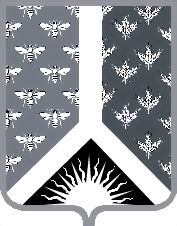 СОВЕТ НАРОДНЫХ ДЕПУТАТОВ НОВОКУЗНЕЦКОГО МУНИЦИПАЛЬНОГО РАЙОНАР Е Ш Е Н И Еот 30 июня 2020 г. № 141-МНПАО внесении изменений в решение Новокузнецкого районного Совета народных депутатов от 30.05.2006 № 210 «Об утверждении Положения о порядке организации и проведения публичных слушаний в муниципальном образовании «Новокузнецкий муниципальный район»Принято Советом народных депутатовНовокузнецкого муниципального района30 июня 2020 г. 1. Внести в решение Новокузнецкого районного Совета народных депутатов от 30.05.2006 № 210 «Об утверждении Положения о порядке организации и проведения публичных слушаний в муниципальном образовании «Новокузнецкий муниципальный район» следующие изменения:1) в наименовании решения слова «Положения о порядке организации и проведения публичных слушаний» заменить словами «Положений о порядке организации и проведения публичных слушаний, организации и проведения общественных обсуждений или публичных слушаний при осуществлении градостроительной деятельности»;2) в решении:в) в пункте 1 слова «согласно приложению к настоящему Решению» заменить словами «согласно приложению № 1 к настоящему Решению»;г) дополнить пунктом 1.1 следующего содержания:«1.1. Утвердить Положение о порядке организации и проведения общественных обсуждений или публичных слушаний при осуществлении градостроительной деятельности в муниципальном образовании «Новокузнецкий муниципальный район» согласно приложению № 2 к настоящему Решению.»;д) дополнить приложением № 2 согласно приложению к настоящему Решению;3) в приложении:а) слова «Приложение к решению Новокузнецкого районного Совета народных депутатов от 30.05.2006 № 210» заменить словами «Приложение № 1 к решению Новокузнецкого районного Совета народных депутатов от 30.05.2006 № 210 «Об утверждении Положений о порядке организации и проведения публичных слушаний, организации и проведения общественных обсуждений или публичных слушаний при осуществлении градостроительной деятельности в муниципальном образовании «Новокузнецкий муниципальный район»;б) слова «Новокузнецкий районный Совет народных депутатов» в соответствующем падеже заменить словами «Совет народных депутатов Новокузнецкого муниципального района» в соответствующем падеже;в) слова «Глава Новокузнецкого района» в соответствующем падеже заменить словами «глава Новокузнецкого муниципального района» в соответствующем падеже;г) пункт 4 части 1 статьи 3 признать утратившим силу;д) в статье 5: абзац второй части 2 изложить в следующей редакции:«Назначение публичных слушаний по проектам муниципальных правовых актов, указанным в пункте 3 части 1 статьи 3 настоящего Положения, осуществляется главой Новокузнецкого муниципального района.»;части 5 и 6 признать утратившими силу;дополнить частью 9 следующего содержания:«9. В период введения на территории Новокузнецкого муниципального района режима функционирования для органов управления и сил единой государственной системы предупреждения и ликвидации чрезвычайных ситуаций «Повышенная готовность» и «Чрезвычайная ситуация» публичные слушания могут проводиться дистанционно с использованием средств связи общего пользования, предусматривающих возможность личного участия граждан.»;е) часть 5 статьи 6 признать утратившей силу;ж) в статье 8:в абзаце первом слова «, за исключением следующих случаев:» исключить;пункты 1-3 признать утратившими силу.2. Настоящее Решение вступает в силу со дня, следующего за днем его официального опубликования.Председатель Совета народных депутатов Новокузнецкого муниципального района                                                                             Е.В. ЗеленскаяГлава Новокузнецкого муниципального района                                                                             А.В. ШарнинПриложение  к решению Совета народных депутатов Новокузнецкого муниципального районаот 30 июня 2020 г. № 141-МНПА«О внесении изменений в решение Новокузнецкого районного Совета народных депутатов от 30.05.2006 № 210 «Об утверждении Положения о порядке организации и проведения публичных слушаний в муниципальном образовании «Новокузнецкий муниципальный район»«Приложение № 2 к решению Новокузнецкого районного Совета народных депутатов от 30.05.2006 № 210 «Об утверждении Положений о порядке организации и проведения публичных слушаний, организации и проведения общественных обсуждений или публичных слушаний при осуществлении градостроительной деятельности в муниципальном образовании «Новокузнецкий муниципальный район»Положение о порядке организации и проведения общественных обсуждений или публичных слушаний при осуществлении градостроительной деятельности в муниципальном образовании «Новокузнецкий муниципальный район»1. Общие положения1.1. Настоящее Положение разработано в соответствии с Градостроительным кодексом Российской Федерации, Федеральным законом от 06.10.2003 № 131-ФЗ «Об общих принципах организации местного самоуправления в Российской Федерации», Уставом Новокузнецкого муниципального района и устанавливает порядок организации и проведения общественных обсуждений или публичных слушаний при осуществлении градостроительной деятельности на территории Новокузнецкого муниципального района.1.2. Под общественными обсуждениями или публичными слушаниями при осуществлении градостроительной деятельности на территории Новокузнецкого муниципального района (далее - общественные обсуждения или публичные слушания) в настоящем Порядке понимаются открытые, независимые и свободные обсуждения общественно значимых вопросов, имеющих существенное значение для граждан, проживающих на территории Новокузнецкого муниципального района, направленные на комплексный учет интересов населения и территории района, в целях обеспечения благоприятных условий проживания. Выработанное решение общественных обсуждений или публичных слушаний носят рекомендательный характер. 1.3. Целью проведения общественных обсуждений или публичных слушаний является обсуждение проектов в области градостроительной деятельности, учет мнения и интересов населения по проектам муниципальных правовых актов Новокузнецкого муниципального района;1.4. Общественные обсуждения проводятся по проектам планировки территории и проектам межевания территории, в случаях, предусмотренных частью 13.1 статьи 45 Градостроительного кодекса Российской Федерации, а также по проектам, предусматривающим внесение изменений в утвержденную документацию по планировке территории.1.5. Публичные слушания проводятся по проектам решений о предоставлении разрешения на условно разрешенный вид использования земельного участка или объекта капитального строительства, проектам решений о предоставлении разрешения на отклонение от предельных параметров разрешенного строительства, реконструкции объектов капитального строительства.1.6. Публичные слушания проводятся:1) по проектам генеральных планов сельских поселений, входящих в состав Новокузнецкого муниципального района, проектам, предусматривающим внесение изменений в генеральные планы сельских поселений, входящих в состав Новокузнецкого муниципального района;2) по проектам правил землепользования и застройки сельских поселений, входящих в состав Новокузнецкого муниципального района, проектам, предусматривающим внесение изменений в правила землепользования и застройки сельских поселений, входящих в состав Новокузнецкого муниципального района;1.7. Органом, уполномоченным на организацию и проведение общественных обсуждений или публичных слушаний является отдел архитектуры и градостроительства администрации Новокузнецкого муниципального района (далее - организатор).1.8. Срок проведения общественных обсуждений или публичных слушаний с момента оповещения жителей Новокузнецкого муниципального района об их проведении до дня опубликования заключения о результатах общественных обсуждений или публичных слушаний составляет не менее одного месяца и не более трех месяцев.Срок проведения публичных слушаний по проекту решения о предоставлении разрешения на условно разрешенный вид использования земельного участка и (или) объекта капитального строительства, по проекту решения о предоставлении разрешения на отклонение от предельных параметров разрешенного строительства, реконструкции объектов капитального строительства со дня оповещения жителей муниципального образования об их проведении до дня опубликования заключения о результатах публичных слушаний не может быть более одного месяца.Срок проведения публичных слушаний по проектам решения установленных пунктом 1.6 настоящего Положения с момента оповещения жителей муниципального образования об их проведении до дня опубликования заключения о результатах публичных слушаний не может быть менее одного месяца и более трех месяцев.1.9. Участниками общественных обсуждений по проектам планировки территории, проектам межевания территории, проектам, предусматривающим внесение изменений в один из указанных утвержденных документов, являются граждане, постоянно проживающие на территории, в отношении которой подготовлены данные проекты, правообладатели находящихся в границах этой территории земельных участков и (или) расположенных на них объектов капитального строительства, а также правообладатели помещений, являющихся частью указанных объектов капитального строительства.1.10. Участниками публичных слушаний по проектам решений указанных в п. 1.5 настоящего Положения являются граждане, постоянно проживающие в пределах территориальной зоны, в границах которой расположен земельный участок или объект капитального строительства, в отношении которых подготовлены данные проекты, правообладатели находящихся в границах этой территориальной зоны земельных участков и (или) расположенных на них объектов капитального строительства, граждане, постоянно проживающие в границах земельных участков, прилегающих к земельному участку, в отношении которого подготовлены данные проекты, правообладатели таких земельных участков или расположенных на них объектов капитального строительства, правообладатели помещений, являющихся частью объекта капитального строительства, в отношении которого подготовлены данные проекты, а в случае, предусмотренном частью 3 статьи 39 Градостроительного кодекса Российской Федерации, также правообладатели земельных участков и объектов капитального строительства, подверженных риску негативного воздействия на окружающую среду в результате реализации данных проектов.1.11. Участниками публичных слушаний, указанных п. 1.6 настоящего Положения являются граждане, постоянно проживающие на территории, в отношении которой подготовлены данные проекты, правообладатели находящихся в границах этой территории земельных участков и (или) расположенных на них объектов капитального строительства, а также правообладатели помещений, являющихся частью указанных объектов капитального строительства.1.12. Участие в общественных обсуждениях или публичных слушаниях является свободным и добровольным.1.13. В период введения на территории Новокузнецкого муниципального района режима функционирования для органов управления и сил единой государственной системы предупреждения и ликвидации чрезвычайных ситуаций «Повышенная готовность» и «Чрезвычайная ситуация» публичные слушания могут проводиться дистанционно с использованием средств связи общего пользования, предусматривающих возможность личного участия граждан.   2. Порядок организации общественных обсуждений или публичных слушаний2.1. Общественные обсуждения или публичные слушания по вопросам градостроительной деятельности назначаются нормативным правовым актом администрации Новокузнецкого муниципального района и проводятся с участием жителей Новокузнецкого муниципального района (далее - участники общественных обсуждений, публичных слушаний).2.2. Процедура проведения общественных обсуждений состоит из следующих этапов:1) оповещение о начале общественных обсуждений;2) размещение проекта, подлежащего рассмотрению на общественных обсуждениях, и информационных материалов к нему на официальном сайте администрации Новокузнецкого муниципального района http://admnkr.ru/ в информационно-телекоммуникационной сети «Интернет» (далее - официальный сайт) и открытие экспозиции или экспозиций такого проекта;3) проведение экспозиции или экспозиций проекта, подлежащего рассмотрению на общественных обсуждениях;4) подготовка и оформление протокола общественных обсуждений;5) подготовка и опубликование заключения о результатах общественных обсуждений.2.3. Процедура проведения публичных слушаний состоит из следующих этапов:1) оповещение о начале публичных слушаний;2) размещение проекта, подлежащего рассмотрению на публичных слушаниях, и информационных материалов к нему на официальном сайте и открытие экспозиции или экспозиций такого проекта;3) проведение экспозиции или экспозиций проекта, подлежащего рассмотрению на публичных слушаниях;4) проведение собрания или собраний участников публичных слушаний;5) подготовка и оформление протокола публичных слушаний;6) подготовка и опубликование заключения о результатах публичных слушаний.2.4. В оповещении о начале общественных обсуждений или публичных слушаний указывается:1) информация о проекте, подлежащем рассмотрению на общественных обсуждениях или публичных слушаниях, и перечень информационных материалов к такому проекту;2) информация о порядке и сроках проведения общественных обсуждений или публичных слушаний по проекту, подлежащему рассмотрению на общественных обсуждениях или публичных слушаниях;3) информация о месте, дате открытия экспозиции проекта, подлежащего рассмотрению на общественных обсуждениях или публичных слушаниях, о сроках проведения экспозиции такого проекта, о днях и часах, в которые возможно посещение указанной экспозиции;4) информация о порядке, сроке и форме внесения участниками общественных обсуждений или публичных слушаний предложений и замечаний, касающихся проекта, подлежащего рассмотрению на общественных обсуждениях или публичных слушаниях.2.5. Оповещение о начале общественных обсуждений также должно содержать информацию об официальном сайте, на котором будут размещены проект, подлежащий рассмотрению на общественных обсуждениях, и информационные материалы к нему (приложение № 1 к настоящему Положению). Оповещение о начале публичных слушаний должно содержать информацию об официальном сайте, на котором будут размещены проект, подлежащий рассмотрению на публичных слушаниях, и информационные материалы к нему, информацию о дате, времени и месте проведения публичных слушаний (приложение № 2 к настоящему Положению).2.6. Оповещение о начале общественных обсуждений или публичных слушаний (далее - оповещение):1) не позднее чем за семь дней до дня размещения на официальном сайте проекта, подлежащего рассмотрению на общественных обсуждениях или публичных слушаниях, подлежит опубликованию в порядке, установленном для официального опубликования муниципальных правовых актов;2) распространяется на информационных стендах, в специально отведенных местах на территории Новокузнецкого муниципального района, в местах массового скопления граждан и в иных местах, расположенных на территории, в отношении которой подготовлены соответствующие проекты, и (или) в границах территориальных зон и (или) земельных участков, иными способами, обеспечивающими доступ участников общественных обсуждений или публичных слушаний к указанной информации.2.7. В течение всего периода размещения проекта, подлежащего рассмотрению на общественных обсуждениях или публичных слушаниях, и информационных материалов к нему проводится экспозиция такого проекта. В ходе работы экспозиции проводится консультирование посетителей экспозиции, распространение информационных материалов о проекте, подлежащем рассмотрению на общественных обсуждениях или публичных слушаниях. Консультирование посетителей экспозиции осуществляется должностными лицами администрации Новокузнецкого муниципального района в соответствии с их компетенцией и (или) разработчиком проекта, подлежащего рассмотрению на общественных обсуждениях или публичных слушаниях.2.8. В период размещения проекта, подлежащего рассмотрению на общественных обсуждениях, публичных слушаниях и информационных материалов к нему и проведения экспозиции такого проекта участники общественных обсуждений, публичных слушаний прошедшие в соответствии с пунктом 2.10 настоящего Положения идентификацию, имеют право вносить предложения и замечания, касающиеся такого проекта:1) посредством официального сайта;2) в письменной форме в адрес организатора общественных обсуждений, публичных слушаний;3) посредством записи в книге (журнале) учета посетителей экспозиции проекта, подлежащего рассмотрению на общественных обсуждениях, публичных слушаниях.2.9. Предложения и замечания, внесенные в соответствии с пунктом 2.8, настоящего Положения, подлежат регистрации, а также обязательному рассмотрению организатором общественных обсуждений или публичных слушаний, за исключением случая, предусмотренного пунктом 2.13 настоящего Положения.2.10. Участники общественных обсуждений или публичных слушаний в целях идентификации представляют сведения о себе (фамилию, имя, отчество (при наличии), дату рождения, адрес места жительства (регистрации) - для физических лиц; наименование, основной государственный регистрационный номер, место нахождения и адрес - для юридических лиц) с приложением документов, подтверждающих такие сведения. Участники общественных обсуждений или публичных слушаний, являющиеся правообладателями соответствующих земельных участков и (или) расположенных на них объектов капитального строительства и (или) помещений, являющихся частью указанных объектов капитального строительства, также представляют сведения соответственно о таких земельных участках, объектах капитального строительства, помещениях, являющихся частью указанных объектов капитального строительства, из Единого государственного реестра недвижимости и иные документы, устанавливающие или удостоверяющие их права на такие земельные участки, объекты капитального строительства, помещения, являющиеся частью указанных объектов капитального строительства.2.11. Не требуется представление указанных в пункте 2.10 настоящего Положения документов, подтверждающих сведения об участниках общественных обсуждений или публичных слушаний (фамилию, имя, отчество (при наличии), дату рождения, адрес места жительства (регистрации) - для физических лиц; наименование, основной государственный регистрационный номер, место нахождения и адрес - для юридических лиц), если данными лицами вносятся предложения и замечания, касающиеся проекта, подлежащего рассмотрению на общественных обсуждениях или публичных слушаниях, посредством официального сайта (при условии, что эти сведения содержатся на официальном сайте). При этом для подтверждения сведений, указанных в пункте 2.10 настоящего Положения, может использоваться единая система идентификации и аутентификации.2.12. Обработка персональных данных участников общественных обсуждений или публичных слушаний осуществляется с учетом требований, установленных Федеральным законом от 27.07.2006 № 152-ФЗ «О персональных данных».2.13. Предложения и замечания, внесенные в соответствии с пунктами 2.8 настоящего Положения, не рассматриваются в случае выявления факта представления участником общественных обсуждений или публичных слушаний недостоверных сведений.2.14. Организатором общественных обсуждений или публичных слушаний обеспечивается равный доступ к проекту, подлежащему рассмотрению на общественных обсуждениях или публичных слушаниях, всех участников общественных обсуждений или публичных слушаний.2.15. Официальный сайт должен обеспечивать возможность:1) проверки участниками общественных обсуждений или публичных слушаний полноты и достоверности отражения на официальном сайте внесенных ими предложений и замечаний;2) представления информации о результатах общественных обсуждений или публичных слушаний, количестве участников общественных обсуждений или публичных слушаний.2.16. Уличные информационные стенды должны обладать свойствами для эффективной эксплуатации:высокие прочные характеристики (повышенная прочность на удар, изгиб, стойкость к истиранию и другим механическим воздействиям);коррозийная стойкость;влагостойкость;устойчивость к перепадам температур.Информационные стенды должны иметь жесткий каркас, обеспечивающий их надежное крепление в вертикальном положении.Оборудование информационного стенда должно предусматривать простоту и удобство смены информационных материалов, а также защищать содержимое информационного стенда от погодных условий.К информационному стенду должен быть обеспечен удобный подход, в том числе беспрепятственный доступ к нему инвалидов и других маломобильных групп населения.На информационном стенде размещается информация, указанная в пункте 2.4 настоящего Положения.Информация, размещаемая на информационном стенде, должна:актуализироваться в течение семи дней со дня изменения информации;быть доступна к прочтению.Допускается размещение на одном информационном стенде нескольких оповещений о начале общественных обсуждений или публичных слушаний по разным проектам.3. Порядок проведения экспозиции проекта, подлежащего рассмотрению на общественных обсуждениях или публичных слушаниях, и порядок консультирования посетителей экспозиции проекта, подлежащего рассмотрению на общественных обсуждениях или публичных слушаниях3.1. Место размещения экспозиции проекта устанавливается в нормативном правовом акте администрации Новокузнецкого муниципального района о назначении общественных обсуждений или публичных слушаний.Экспозиция проекта, подлежащего рассмотрению на общественных обсуждениях или публичных слушаниях открывается не позднее семи дней со дня опубликования оповещения о начале проведения общественных обсуждений или публичных слушаний и проводиться до дня подписания протокола общественных обсуждений или до дня проведения публичных слушаний.Посещение экспозиции проекта в месте ее проведения и ознакомление с проектом, подлежащим рассмотрению на общественных обсуждениях или публичных слушаниях, и информационными материалами к проекту свободно и может осуществляться любыми заинтересованными лицами в дни и часы, установленные для посещения экспозиции и указанные в оповещении о начале проведения общественных обсуждений или публичных слушаний.3.2. В период проведения экспозиции проекта представителями организатора общественных обсуждений или публичных слушаний осуществляется учет участников общественных обсуждений или публичных слушаний, посетивших экспозицию проекта, подлежащего рассмотрению на общественных обсуждениях или публичных слушаниях. Учет осуществляется путем заполнения книги (журнала) учета посетителей экспозиции.3.3. Посетители экспозиции в целях идентификации представляют сведения о себе (фамилию, имя, отчество (последнее - при наличии), дату рождения, адрес места жительства (регистрации) - для физических лиц; наименование, основной государственный регистрационный номер, место нахождения - для юридических лиц) с предъявлением документов, подтверждающих такие сведения. Посетители экспозиции, являющиеся правообладателями соответствующих земельных участков и (или) расположенных на них объектов капитального строительства и (или) помещений, являющихся частью указанных объектов капитального строительства, также представляют сведения соответственно о таких земельных участках, объектах капитального строительства, помещениях, являющихся частью указанных объектов капитального строительства, из Единого государственного реестра недвижимости и иные документы, устанавливающие или удостоверяющие их права на такие земельные участки, объекты капитального строительства, помещения, являющиеся частью указанных объектов капитального строительства.3.4. Не требуется представление указанных в пункте 3.3 настоящего Положения документов, подтверждающих сведения о посетителе экспозиции (фамилию, имя, отчество, дату рождения, адрес места жительства (регистрации) - для физических лиц; наименование, основной государственный регистрационный номер, место нахождения - для юридических лиц), если данными лицами вносятся предложения и замечания, касающиеся проекта, подлежащего рассмотрению на общественных обсуждениях или публичных слушаниях, посредством официального сайта (при условии, что эти сведения содержатся на официальном сайте). При этом для подтверждения сведений, указанных в пункте 3.3 настоящего Порядка, может использоваться единая система идентификации и аутентификации.3.5. Обработка персональных данных посетителей экспозиции осуществляется с учетом требований, установленных Федеральным законом от 27.07.2006 № 152-ФЗ «О персональных данных».3.6. В ходе работы экспозиции должны быть организованы консультирование посетителей экспозиции, распространение информационных материалов о проекте, подлежащем рассмотрению на общественных обсуждениях или публичных слушаниях.Консультирование посетителей экспозиции осуществляется в форме устных ответов на вопросы, возникшие у посетителей экспозиции относительно содержания и (или) состава проекта, подлежащего рассмотрению на общественных обсуждениях или публичных слушаниях, и (или) информационных материалов к проекту.Консультирование посетителей экспозиции осуществляется представителями органа администрации Новокузнецкого муниципального района, уполномоченного на организацию и проведение общественных обсуждений или публичных слушаний, и (или) разработчика проекта, подлежащего рассмотрению на общественных обсуждениях или публичных слушаниях.3.7. В период размещения экспозиции проекта, подлежащего рассмотрению на общественных обсуждениях или публичных слушаниях, и информационных материалов к нему участники общественных обсуждений или публичных слушаний, прошедшие в соответствии с пунктом 3.3 настоящего Положения идентификацию, имеют право вносить предложения и замечания, касающиеся такого проекта:1) посредством официального сайта;2) в письменной или устной форме в ходе проведения собрания участников публичных слушаний (в случае проведения публичных слушаний);3) в письменной форме в адрес организатора общественных обсуждений или публичных слушаний;4) посредством записи в книге (журнале) учета посетителей экспозиции проекта, подлежащего рассмотрению на общественных обсуждениях или публичных слушаниях.3.8. Предложения и замечания, внесенные в соответствии с пунктом 3.7 настоящего Положения, подлежат регистрации, а также обязательному рассмотрению организатором общественных обсуждений или публичных слушаний, за исключением случая, предусмотренного пунктом 3.9 настоящего Положения.3.9. Предложения и замечания, внесенные в соответствии с пунктом 3.7 настоящего Положения, не рассматриваются в случае выявления факта представления участником общественных обсуждений или публичных слушаний недостоверных сведений.3.10. Организатором общественных обсуждений или публичных слушаний обеспечивается равный доступ к экспозиции проекта, подлежащему рассмотрению на общественных обсуждениях или публичных слушаниях, всех участников общественных обсуждений или публичных слушаний.4. Порядок проведения публичных слушаний4.1. В ходе проведения публичных слушаний организатор проводит не менее одного собрания с целью обсуждения проекта, вынесенного на публичные слушания. Количество собраний и места их проведения определяются в нормативном правовом акте о проведении публичных слушаний.4.2. В целях установления права на участие в публичных слушаниях, производится регистрация участников публичных слушаний, принимающих участие в собрании. Регистрация начинается не менее чем за пятнадцать минут до начала собрания. При регистрации участник вправе подать заявку на выступление на собрании.4.3. Организатор вправе осуществлять ведение аудио- и (или) видеозаписи собрания.4.4. Председательствующий на публичных слушаниях объявляет об открытии публичных слушаний, представляет себя, называет инициатора проведения слушаний, информирует о существе обсуждаемого вопроса, его значимости, регламенте и порядке проведения слушаний, о количестве участников публичных слушаний, представляет выступающих и предоставляет им слово, обеспечивает соблюдение порядка в ходе слушаний, оглашает предложения участников слушаний по рассматриваемым вопросам и ставит их на голосование, отвечает на вопросы, поступающие в его адрес, организует ведение протокола и подписывает протокол публичных слушаний. Продолжительность собрания определяется характером обсуждаемых проектов и не должна превышать трех часов.4.5. Кворум для проведения публичных слушаний не устанавливается.4.6. В первоочередном порядке слово для выступления предоставляется представителю инициатора проведения публичных слушаний для доклада по обсуждаемому вопросу. Далее разработчик проекта, вынесенного на публичные слушания, информирует участников собрания о содержании проекта. При необходимости к рассмотрению вопроса публичных слушаний может привлекаться содокладчик(и).4.7. После выступления докладчика, содокладчика, разработчика проекта участники собрания вправе задавать им вопросы и высказывать мнение по проекту, представлять свои замечания и предложения.4.8. Участникам собрания предоставляется слово для выступлений в порядке поступления заявок на выступления в соответствии с объявленным регламентом. Выступления участников собрания должны соответствовать теме публичных слушаний и содержать предложения о внесении изменений и дополнений в рассматриваемые проекты, вынесенные на публичные слушания.Участники собрания, не подавшие письменную заявку на выступление, получают слово после выступления всех участников собрания, подавших заявки на выступления.4.9. В зависимости от количества желающих выступить на собрании председательствующий может ограничить время выступления участников собрания.Все желающие выступить на собрании берут слово только с разрешения председательствующего на собрании.4.10. Во время проведения публичных слушаний ведется протокол.В протоколе указываются дата и место проведения публичных слушаний, число зарегистрированных участников публичных слушаний, фамилия, имя, отчество и должность председательствующего на публичных слушаниях, повестка публичных слушаний, краткое содержание выступлений, принятые решения.В протоколе в обязательном порядке должны быть отражены позиции и мнения участников по каждому из обсуждаемых вопросов, высказанных ими в ходе публичных слушаний. Все поступившие предложения и материалы прилагаются к протоколу публичных слушаний.4.11. В результате публичных слушаний участники публичных слушаний путем открытого голосования простым большинством голосов от числа зарегистрированных участников публичных слушаний принимают решение по вопросам публичных слушаний, оформленное в виде заключения о результатах публичных слушаний.4.12. После обсуждения вопроса публичных слушаний председательствующий закрывает публичные слушания.5. Порядок подготовки протокола общественных обсуждений или публичных слушаний5.1. Организатор общественных обсуждений или публичных слушаний подготавливает и оформляет протокол общественных обсуждений (приложение № 3 к настоящему Положению) в течение трех дней со дня окончания общественных обсуждений или проведения собрания участников публичных слушаний, в котором указываются:1) дата оформления протокола общественных обсуждений или публичных слушаний;2) информация об организаторе общественных обсуждений или публичных слушаний;3) информация, содержащаяся в опубликованном оповещении о начале общественных обсуждений или публичных слушаний, дата и источник его опубликования;4) информация о сроке, в течение которого принимались предложения и замечания участников общественных обсуждений или публичных слушаний, о территории, в пределах которой проводятся общественные обсуждения или публичные слушания, о проведенном собрании (в отношении публичных слушаний);5) все предложения и замечания участников общественных обсуждений или публичных слушаний с разделением на предложения и замечания участников, постоянно проживающих на территории, в пределах которой проводятся общественные обсуждения или публичные слушания, и предложения и замечания иных участников общественных обсуждений или публичных слушаний.5.2. К протоколу общественных обсуждений или публичных слушаний прилагается перечень граждан, принявших участие в рассмотрении проекта участников общественных обсуждений или публичных слушаний.5.3. Участник общественных обсуждений или публичных слушаний, который внес предложения и замечания, касающиеся проекта, рассмотренного на общественных обсуждениях или публичных слушаниях, имеет право получить выписку из протокола общественных обсуждений или публичных слушаний, содержащую внесенные этим участником предложения и замечания, в течение тридцати дней с даты получения письменного обращения участника.5.4. На основании протокола общественных обсуждений или публичных слушаний организатор общественных обсуждений или публичных слушаний в течение четырех дней со дня оформления протокола общественных обсуждений или публичных слушаний осуществляет подготовку заключения о результатах общественных обсуждений или публичных слушаний.6. Порядок подготовки заключения о результатах общественных обсуждений или публичных слушаний6.1. В заключении о результатах общественных обсуждений или публичных слушаний (приложение № 4 к настоящему Положению) должны быть указаны:1) дата оформления заключения о результатах общественных обсуждений или публичных слушаний;2) наименование проекта, рассмотренного на общественных обсуждениях или публичных слушаниях, сведения о количестве участников общественных обсуждений или публичных слушаний, которые приняли участие в общественных обсуждениях или публичных слушаниях;3) реквизиты протокола общественных обсуждений или публичных слушаний, на основании которого подготовлено заключение о результатах общественных обсуждений или публичных слушаний;4) содержание внесенных предложений и замечаний участников общественных обсуждений или публичных слушаний с разделением на предложения и замечания граждан, являющихся участниками общественных обсуждений или публичных слушаний и постоянно проживающих на территории, в пределах которой проводятся общественные обсуждения или публичные слушания, и предложения и замечания иных участников общественных обсуждений или публичных слушаний. В случае внесения несколькими участниками общественных обсуждений или публичных слушаний одинаковых предложений и замечаний допускается обобщение таких предложений и замечаний;5) аргументированные рекомендации организатора общественных обсуждений или публичных слушаний о целесообразности или нецелесообразности учета внесенных участниками общественных обсуждений или публичных слушаний предложений и замечаний и выводы по результатам общественных обсуждений или публичных слушаний.6.2. Заключение о результатах общественных обсуждений или заключение о результатах публичных слушаний подлежит опубликованию в порядке, установленном для официального опубликования муниципальных правовых актов и размещается на сайте в сети Интернет.6.3. В случае доработки проекта, подлежащего рассмотрению на общественных обсуждениях или публичных слушаниях, по результатам их проведения повторное вынесение данного проекта на общественные обсуждения или публичные слушания не требуется.6.4. Результаты общественных обсуждений или публичных слушаний носят рекомендательный характер.6.5. Документация, связанная с организацией и проведением общественных обсуждений или публичных слушаний, хранится у организатора общественных обсуждений или публичных слушаний, за исключением случаев, предусмотренных Градостроительным кодексом Российской Федерации.Приложение № 1к Положению о порядке организации и проведения общественных обсуждений или публичных слушаний при осуществлении градостроительной деятельности в муниципальном образовании «Новокузнецкий муниципальный район»Оповещение о начале общественных обсуждений1) информация о проекте, подлежащем рассмотрению на общественных обсуждениях:2) перечень информационных материалов к проекту, подлежащему рассмотрению на общественных обсуждениях:3) информация о порядке и сроках проведения общественных обсуждений по проекту, подлежащему рассмотрению на общественных обсуждениях:4) информация о месте, дате открытия экспозиции или экспозиций проекта, подлежащего рассмотрению на общественных обсуждениях, о сроках проведения экспозиции или экспозиций такого проекта, о днях и часах, в которые возможно посещение указанных экспозиции или экспозиций:5) информация о порядке, сроке и форме внесения участниками общественных обсуждений предложений и замечаний, касающихся проекта, подлежащего рассмотрению на общественных обсуждениях:6) информация об официальном сайте, на котором будут размещены проект, подлежащий рассмотрению на общественных обсуждениях, и информационные материалы к нему, с использованием которого будут проводиться общественные обсуждения:Приложение № 2к Положению о порядке организации и проведения общественных обсуждений или публичных слушаний при осуществлении градостроительной деятельности в муниципальном образовании «Новокузнецкий муниципальный район»Оповещение о начале публичных слушаний1) информация о проекте, подлежащем рассмотрению на публичных слушаниях:2) перечень информационных материалов к проекту, подлежащему рассмотрению на публичных слушаниях:3) информация о порядке и сроках проведения публичных слушаний по проекту, подлежащему рассмотрению на публичных слушаниях:4) информация о месте, дате открытия экспозиции или экспозиций проекта, подлежащего рассмотрению на публичных слушаниях, о сроках проведения экспозиции или экспозиций такого проекта, о днях и часах, в которые возможно посещение указанных экспозиции или экспозиций:5) информация о порядке, сроке и форме внесения участниками публичных слушаний предложений и замечаний, касающихся проекта, подлежащего рассмотрению на публичных слушаниях:6) информация о сайтах в сети Интернет, на которых будут размещены проект, подлежащий рассмотрению на публичных слушаниях, и информационные материалы к нему:7) информация о дате, времени и месте проведения собрания участников публичных слушаний:Приложение № 3к Положению о порядке организации и проведения общественных обсуждений или публичных слушаний при осуществлении градостроительной деятельности в муниципальном образовании «Новокузнецкий муниципальный район»Протокол общественных обсуждений (публичных слушаний) по проекту ___________________________________________«___» _____________ 20___ г.                                                                 1) информация об организаторе общественных обсуждений (публичных слушаний):2) информация, содержащаяся в опубликованном оповещении о начале общественных обсуждений (публичных слушаний), дата и источник его опубликования:3) информация о сроке, в течение которого принимались предложения и замечания участников общественных обсуждений (публичных слушаний), о территории, в пределах которой проводятся общественные обсуждения (публичные слушания):4) предложения и замечания участников общественных обсуждений (публичных слушаний):а) предложения и замечания граждан, являющихся участниками общественных обсуждений (публичных слушаний) и постоянно проживающих на территории, в пределах которой проводятся общественные обсуждения:б) предложения и замечания иных участников общественных обсуждений (публичных слушаний):Приложение к протоколу общественных обсуждений (публичных слушаний): перечень граждан, принявших участие в рассмотрении проекта общественных обсуждений (публичных слушаний).Организатор общественных обсуждений(председательствующий на публичных слушаниях) _________     ________________                                                                                            (подпись)                              (фио)Приложение № 4к Положению о порядке организации и проведения общественных обсуждений или публичных слушаний при осуществлении градостроительной деятельности в муниципальном образовании «Новокузнецкий муниципальный район»Заключение о результатах общественных обсуждений (публичных слушаний)«___» ____________ 20___ г.                                                             1) Наименование проекта, рассмотренного на общественных обсуждениях, сведения о количестве участников общественных обсуждений, которые приняли участие в общественных обсуждениях:2) Реквизиты протокола общественных обсуждений, на основании которого подготовлено заключение о результатах общественных обсуждений:3) Содержание внесенных предложений и замечаний участников общественных обсуждений:а) предложения и замечания граждан, являющихся участниками общественных обсуждений (публичных слушаний) и постоянно проживающих на территории, в пределах которой проводятся общественные обсуждения:б) предложения и замечания иных участников общественных обсуждений (публичных слушаний):4) Аргументированные рекомендации общественных обсуждений (публичных слушаний) о целесообразности или нецелесообразности учета внесенных участниками общественных обсуждений предложений и замечаний и выводы по результатам общественных обсуждений (публичных слушаний):Организатор общественных обсуждений(председательствующий на публичных слушаниях) _________     ________________                                                                                            (подпись)                              (фио)»